Serdecznie zapraszamy do udziału w szkoleniu:RODO PROWADZĄCYTOMASZ WAŹBIŃSKIAbsolwent Uniwersytetu Kształcenia Zawodowego w Hadze, Wydziału Zarządzania Uniwersytetu Warszawskiego oraz Akademii Leona Koźmińskiego. Menedżer Administracji Publicznej, dyplomata, szkoleniowiec, specjalista ds. integracji europejskiej, programów europejskich, kultury i edukacji oraz współpracy międzynarodowej. Były Członek Zespołu ds. Społecznej Odpowiedzialności Przedsiębiorstw (CSR) przy Prezesie Rady Ministrów. Były Radca, Kierownik Wydziału Promocji Handlu i Inwestycji Ambasady Rzeczpospolitej Polskiej w Hadze. Inicjator powołania Polskiej Izby Handlowej w Niderlandach.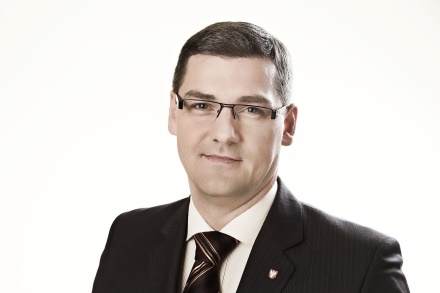 Obecnie: Prezes Mazowieckiego Zrzeszenia Przemysłu, Handlu i Usług, członek Zespołu do spraw RODO przy Rzeczniku Praw Przedsiębiorcy, Prezes AW Consulting Sp. z o.o., spółki zajmującej się ochroną danych osobowych; członek licznych kapituł nagród dla przedsiębiorców.ODBIORCY SZKOLENIAszkolenie dedykowane jest dla przedsiębiorców, pracowników jednostek administracji publicznej, jednostek sektora terytorialnegoPROGRAM SZKOLENIA:WstępUstawa o ochronie danych osobowych z 10 maja 2018r.Z czego wynika reforma ochrony danych osobowychKto i kiedy ma obowiązek stosować się do przepisów RODO?Specyfika sektora prywatnegoPodstawowe definicjeCo to są dane osobowe?Kiedy i gdzie przetwarzamy dane osobowe?Profilowanie danych Anonimizacja i pseudonimizacja danych osobowychKto powinien chronić dane osoboweZasady przetwarzania danych osobowych Kto jest kim? Administrator i Podmiot przetwarzający (procesor).Jakie ma obowiązki? Kiedy mamy do czynienia z współadministrowaniem danymi osobowymi?Przetwarzanie danych osobowych zgodnie z prawemRodzaje oraz przetwarzanie danych osobowych – katalog kategoriiPrzetwarzanie danych osobowych dzieciZgoda i warunki na przetwarzanie danychPrawa osób, których dane osobowe są przetwarzanePrawo do:Dostępu do danych Sprostowania danychBycia zapomnianymOgraniczenia przetwarzaniaPrzenoszenia danych osobowychSprzeciwuJak postępować z żądaniami osób, których dane dotyczą?Zasady postępowania w przypadku otrzymania żądania podmiotu danych osobowych.Zagrożenia dla ochrony danych osobowych i związane z nimi środki bezpieczeństwa:Korzystanie z sieci Internet i poczty e-mail.Korzystanie z komputera, telefonu służbowego i urządzeń przenośnych.Udzielanie telefonicznej, elektronicznej i bezpośredniej informacji dotyczącej danych osobowych.Postępowanie z hasłami i plikami dostępowymi.Przetwarzanie danych osobowych w formie papierowej.Tworzenie kopii zapasowych danych osobowych przechowywanych w formie elektronicznej.Korzystanie z kluczy do obiektów i pomieszczeń.Tworzenie dokumentacji do przetwarzania danych Obowiązki dokumentacyjne w RODO – polityki, regulaminy, rejestryUpoważnienia do przetwarzania danych osobowych Obowiązki informacyjne – klauzule informacyjne dla poszczególnych procesów przetwarzania danychRODO a dział kadrOchrona danych w procesie rekrutacjiOchrona danych w procesie zatrudnieniaJak przygotować firmę do zmian w kodeksie pracy?Monitoring wizyjny –obowiązki wobec pracowników i osób zewnętrznychJak przestrzegać przepisów w aktach osobowych, kwestionariuszach osobowych, listach obecności i regulaminach pracy?Środki ochrony danych dokumentacji kadrowej.Kiedy pracownik musi wyrazić zgodę na przetwarzanie danych osobowych?Szczególne wymogi, dotyczące ochrony danych osobowych kadrowych oraz terminy ich przetwarzania.Wyznaczenie Inspektora Ochrony Danych Kiedy należy go powołać?Jaka jest jego rola w firmie?Współpraca z Inspektorem Ochrony DanychZgłaszanie naruszania ochrony danychZasady postępowania w przypadku stwierdzenia naruszenia ochrony danych osobowych.Odpowiedzialność prawnaSposób kontroli przez UODO oraz kary finansowePytania i dyskusje